Конспект НОД в средней группе на тему: «Что такое хорошо и что такое плохо».Цель: Закрепление  с детьми понятий «плохие» и «хорошие» поступки.Задачи:Образовательные:Формировать умение детей решать нравственные ситуации и аргументировать свои ответы.Развивающие:               Развивать речь детей, активизировать словарь.Воспитательные: Воспитывать стремление к хорошим поступкам.Материалы:солнышко с двумя лицами (весёлое и хмурое);сюжетные картинки;цветные кружочки - смайлики (зелёного и красного цвета);картина с изображением  цветика – семицветика (белого);7 цветных лепестков с надписями: щедрость, ласка, любовь, нежность, верность, миролюбие, гостеприимство;клеящий карандаш (на каждого ребенка);клеёнки для клея;плоскостной домик;музыка;презентация  для детей;презентация для взрослых.Ход нод:Вводная часть:Придумано кем-то просто и мудроПри встрече здороваться: «Доброе утро! »- Доброе утро солнцу и птицам!- Доброе утро улыбчивым лицам.И каждый становится добрым, доверчивым.Пусть каждое утро длится до вечера.- Ребята, давайте сейчас мы поприветствуем друг друга, встанем в круг, подадим друг другу свои ладошки и скажем: «Доброе утро! ».- Сегодня к нам пришли гости. Давайте и нашим гостям пожелаем доброго утра, и пусть это пожелание будет теплым и искренним.Основная часть:- Ребята, присаживайтесь на свои коврики, посмотрите, к нам в гости пришло Солнышко. Но что же это, у него два лица. Какие они? (весёлое и грустное)- Почему же так произошло? Сейчас нам солнышко расскажет:Я по свету прошло
Видело, что хорошо.
Я по свету ходило
Плохо тоже находило
Вот и стало таким.
Если встречу добро
Буду улыбаться,
А если зло увижу,
Сразу грустить начинаю.- Ребята, вы поняли, почему Солнышко такое?- Если совершаются хорошие, добрые поступки, то, что оно делает? (Улыбается, радуется)- А если совершаются плохие поступки, то, что оно делает? (Грустит, хмурится).- Ребята, Солнышко заблудилось и не может найти дорогу домой. Давайте вместе с ним отправимся в путь к его домику. Это путешествие длинное и полно удивительных приключений и заданий. И если вы справитесь со всеми заданиями, то Солнышко обязательно доберется до своего домика, а мы с вами узнаем «Что такое хорошо, а что такое плохо».Как весело, как весело,
Отправиться с друзьями
В загадочное путешествие
Поедем вместе с нами!- Ребята, а на чём мы с вами отправимся к солнышку? (дети предлагают варианты)(поезд – строим из стульчиков, ковер - самолет – садимся на коврик (Представьте, ребята, ковёр – самолет,На нем полетим мы в волшебный полет.)Музыка- Поехали!Дыхательная гимнастика “Поезд”:Точно сказочная птица поезд наш по рельсам мчится,Он несется во весь дух и пыхтит: ЧУХ-ЧУХ! ЧУХ-ЧУХ!У-У-У! Гудок дает, паровоз летит вперед!Страна  “Рассуждай - ка”- Ребята, возьмите цветные кружочки. Я вам буду показывать картинки. Если герои совершают хорошие поступки – вы показываете кружочки зелёного цвета, если плохие – показываете кружочки красного цвета. Девочка рвет на клумбе цветы и собирает их в букет. Это очень плохо! Цветы на клумбе растут, чтобы было красиво всем, клумбы украшают улицы, аллеи, парки, а сорванные цветы уже не порадуют никого своей красотой.Мальчик берёт без спроса чужие вещи. Это плохо надо спросить разрешения.Мальчики при встрече приветствуют друг друга. Это хорошо. Значит они дружные ребята.Мальчик мешает взрослым разговаривать. Плохо, не вежливо.Мальчик топчет клумбу с цветами. Это плохо , так как цветы доставляют нам радость, желание любоваться ими.Мальчик дразниться. Это очень плохо.Мальчик говорит спасибо за угощение. Молодец!Этот мальчик культурный старым место уступает.Хороший мальчик помогает маме нести сумку.Девочка жалеет свои игрушки. Это очень плохо, с ней никто не хочет играть. Мальчик обижает птиц. Это очень плохо , т. к. птицы приносят пользу людям.Дети помогли бабушке. Это правильно все знают, что старым надо помогать.- Посмотрите, ребята, Солнышко улыбается.- Все знают, что поступать нужно только хорошо.- Вы правильно справились с заданием, и наш поезд отправляется дальше.- Поехали!Дыхательная гимнастика “Паровоз”:Точно сказочная птица паровоз по рельсам мчится,Он несется во весь дух и пыхтит: ЧУХ-ЧУХ! ЧУХ-ЧУХ!У-У-У! Гудок дает, паровоз летит вперед!Станция “Рисования”- Здесь нужно выполнить задание. Раскрасьте Солнышко. Если Солнышко улыбается, закрасьте его карандашом желтого цвета, если грустит – карандашом красного цвета.- Выполняйте задание. Закрашивайте ровно, не выходя за контур изображения.- Все справились. Молодцы!- И наш поезд отправляется дальше.- Поехали!Дыхательная гимнастика “Паровоз”:Точно сказочная птица паровоз по рельсам мчится,Он несется во весь дух и пыхтит: ЧУХ-ЧУХ! ЧУХ-ЧУХ!У-У-У! Гудок дает, паровоз летит вперед!Станция «Спортивная»- А на этой станции мы с вами немного позанимаемся.ФизминуткаМы ногами топ-топ,
Мы руками хлоп-хлоп,
Мы глазами миг- миг,
Мы плечами чик-чик.
Раз – сюда, два – туда,
Повернись вокруг себя.
Раз – присели, два – привстали,
Руки кверху все подняли,
Раз – два, раз – два,
В путешествие пора!- А теперь наш поезд отправляется дальше!- Поехали!Дыхательная гимнастика “Паровоз”:Точно сказочная птица паровоз по рельсам мчится,Он несется во весь дух и пыхтит: ЧУХ-ЧУХ! ЧУХ-ЧУХ!У-У-У! Гудок дает, паровоз летит вперед!Станция “Игровая”- Сейчас мы поиграем в игру “Хорошо – плохо”.- Я вам буду читать отрывки из стихов, а вы решайте хорошо или плохо поступают герои. Если хорошо – хлопайте в ладоши, если плохо – топайте.Любят дети утром рано
Глазки мыть водой из крана.Моют детки носик чисто.
Ну и зубки любят чистить.Любят собирать игрушки.Прыгать на своей подушке.Сказки с мамою читать.Листики у книжки рвать.Капризничать, кричать.Лечь в ботинках на кровать.- Молодцы, ребята! Все справились с заданием правильно.    3. Заключительная часть:- Ой, посмотрите, да вот домик Солнышка!Чудо – дом? И в самом деле
В доме чудо происходит.
С каждым часом все добрее
Всякий, кто сюда приходит.- Ребята, посмотрите, Солнышко улыбается, оно благодарит вас, что вы помогли ему добраться до дома.- Вы совершили какой поступок, хороший или плохой?- Правильно, нужно совершать всегда только хорошие поступки.- А сейчас давайте послушаем песенку кота Леопольда. (Песня “Если добрый ты”)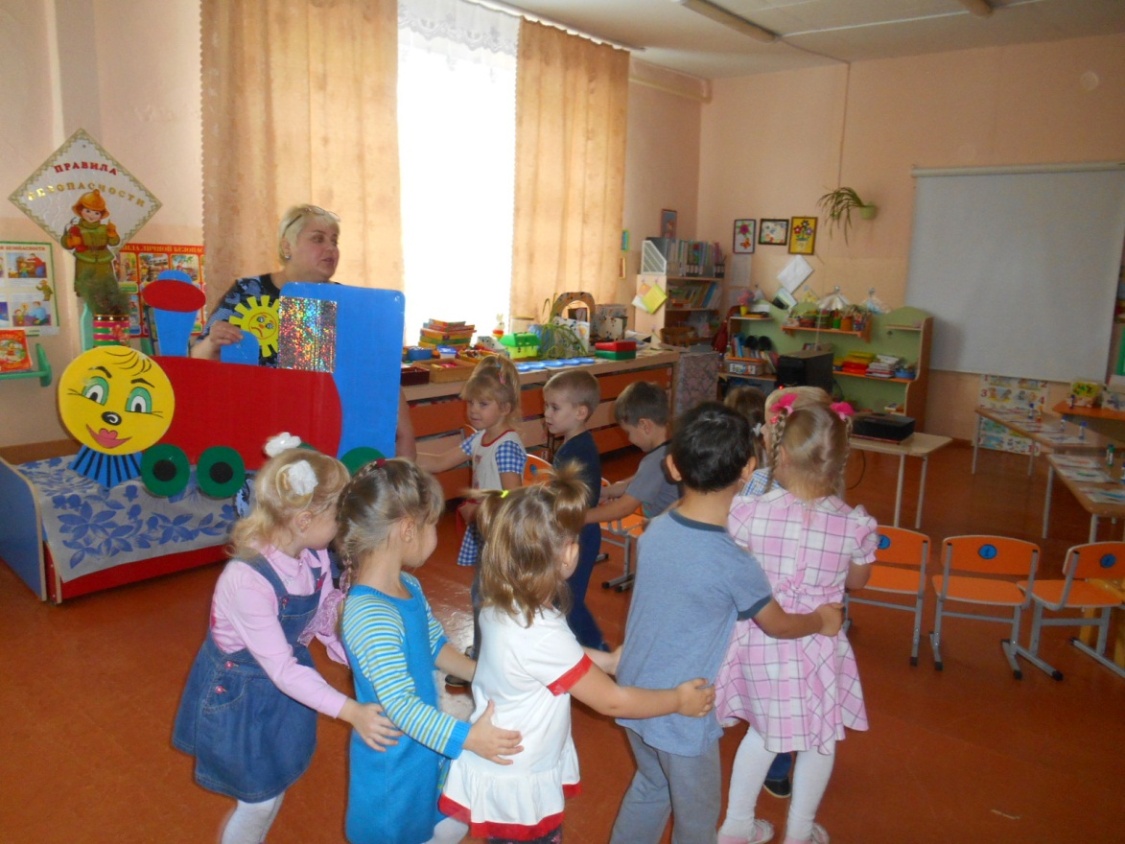 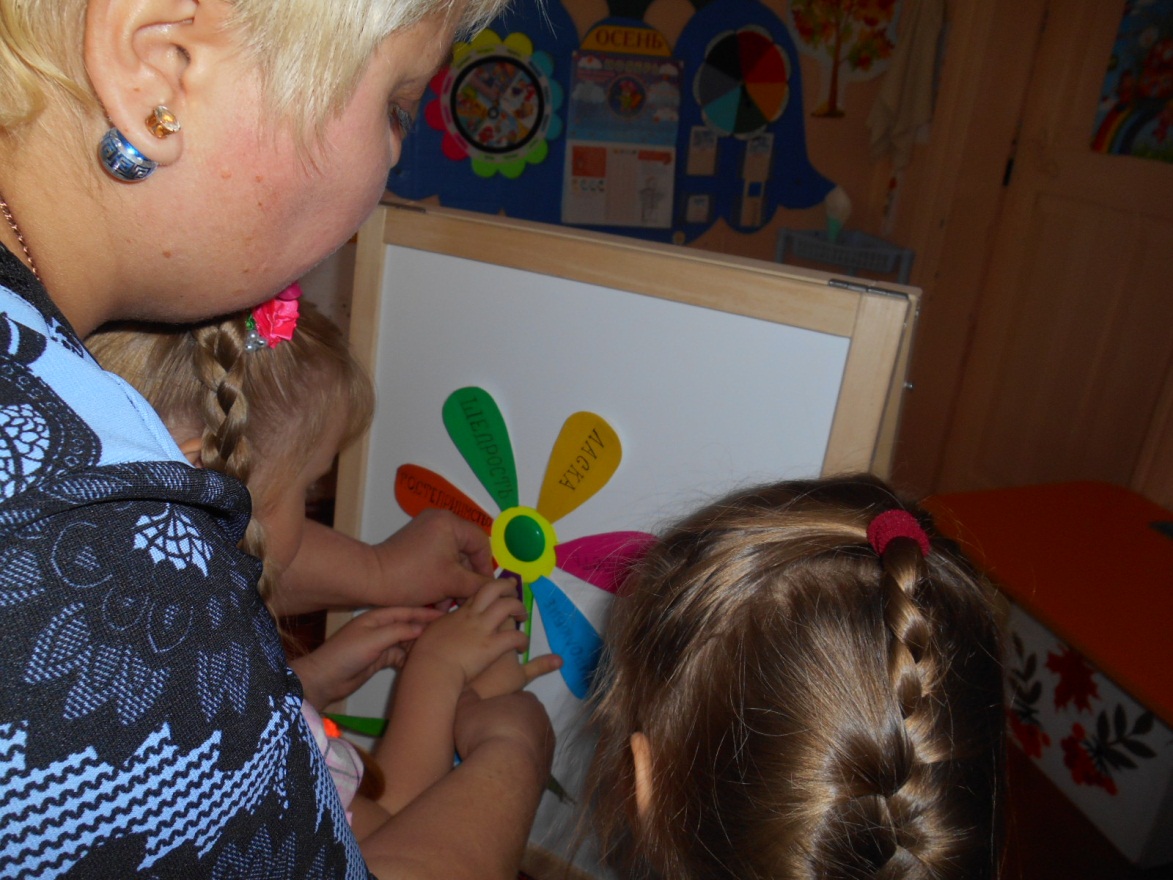 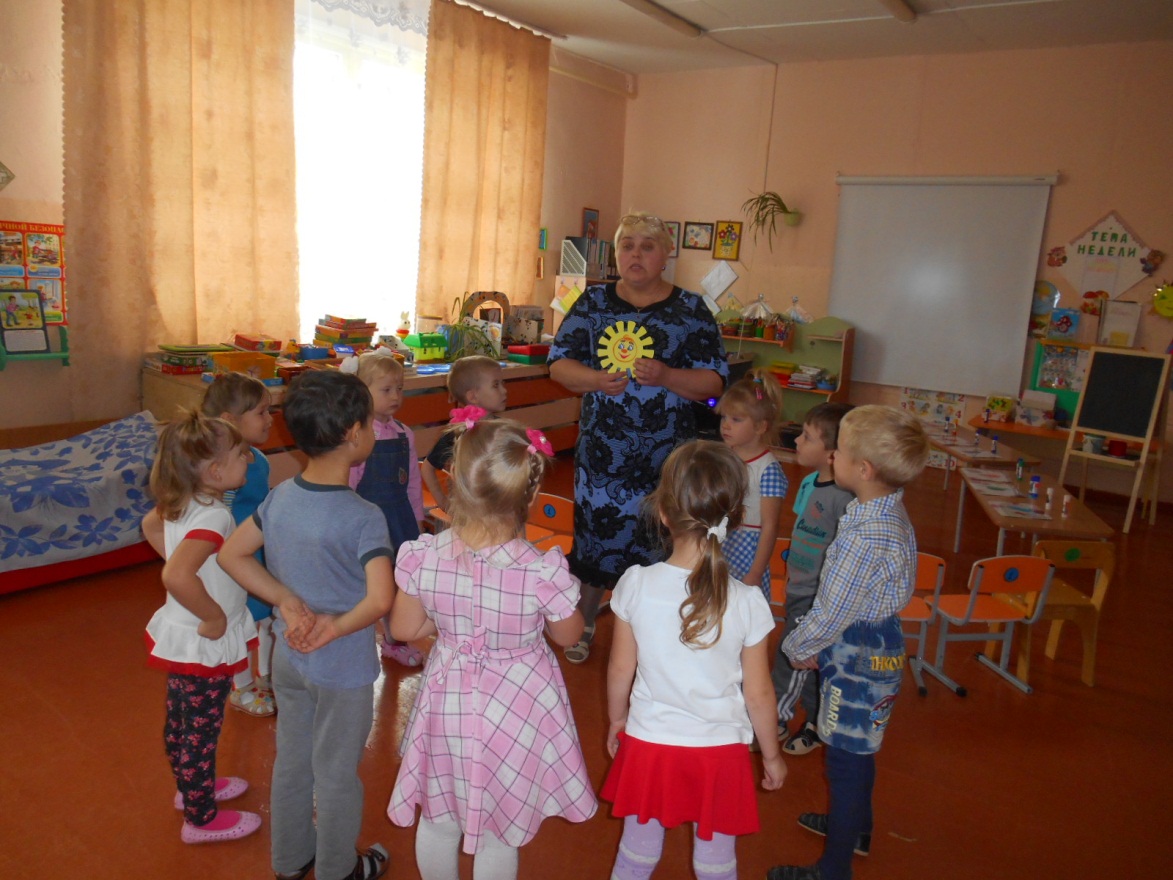 